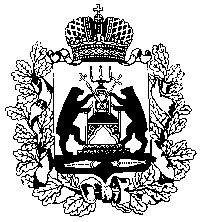 Российская Федерация НОВГОРОДСКАЯ ОБЛАСТНАЯ ДУМАСОВЕТ ПО МЕСТНОМУ САМОУПРАВЛЕНИЮРЕШЕНИЕот  28.08.2019 № 23Заслушав информацию председателя Новгородской областной Думы Писаревой Е.В., совет по местному самоуправлению при Новгородской областной Думе (далее – совет)РЕШИЛ:1.Вывести из состава совета:Александрова Владимира Ефимовича председателя Думы Демянского муниципального района, в связи со смертью;Ермолина Михаила Сергеевича председателя Думы Хвойнинского муниципального района, в связи с прекращением полномочий депутата;Черепко Екатерину Федоровну, в связи добровольным сложением полномочий председателя Думы Окуловского муниципального района;Тимофеева Владимира Владимировича председателя Думы Великого Новгорода, в связи с прекращением полномочий депутата;Голубева Эдуарда Анатольевича, в связи добровольным сложением полномочий председателя Думы Маревского муниципального района;Дмитриева Виктора Николаевича в связи добровольным сложением полномочий председателя Думы Мошенского муниципального района;Бусурина Сергея Владимировича, председателя комитета Новгородской областной Думы по законодательству и местному самоуправлению, заместителя председателя совета, в связи со сложением полномочий депутата Новгородской областной Думы.2.Ввести в состав совета:Нетешева Асылбека Мухаметяровича, председателя Думы Демянского муниципального района;Рытову Наталью Николаевну, председателя Думы Хвойнинского муниципального района;Нестерову Татьяну Васильевну, председателя Думы Окуловского муниципального района;Никитина Николая Владимировича, председателя Думы Маревского муниципального района;Митюнова Алексея Геннадьевича, председателя Думы Великого Новгорода.ПредседательНовгородской областной Думы,	председатель совета 							Е.В.ПисареваО внесении изменений в состав
совета по местному
самоуправлению при
Новгородской областной Думе